Závěrečná sebehodnotící zpráva„Místní akční plán rozvoje vzdělávání ORP Louny II“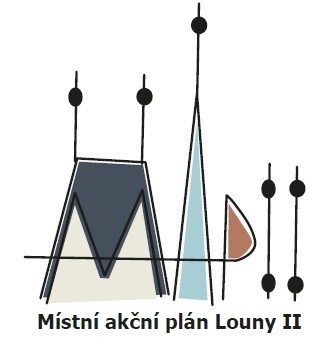 Realizátor:SERVISO, o.p.s.Autoři: Realizační tým MAP IIKontakt: Ing. Alena Pospíšilovápospisilovamapii@seznam.cz, 777 816 537Schválil Řídící výbor MAP ORP Louny II formou per rollam 12.12. 2022 – 15.12. 2022.                                 Ing. Jovanka ZuskováPředseda řídícího výboru MAP ORP Louny IIProsinec 2022Vznik projektu a jeho vývojCo kromě finanční motivace bylo hlavním impulsem k našemu zapojení se do projektu MAP II? Hlavním impulsem nositele projektu MAS SERVISO o.p.s. pro zapojení území do projektu MAP II bylo navázat na úspěšnou realizaci projektu MAP I a nadále pokračovat ve zvyšování kvality vzdělávání v mateřských a základních školách díky propojení škol v území, podpoření jejich spolupráce se zřizovateli a organizacemi v území zabývající se vzděláváním dětí do 15 let. První projekt, jak je výše zmíněno pomohl nastartovat spolupráci v území a zapojit do diskuse o problémech, prioritách a společných cílech ve vzdělání většinu aktérů ve vzdělávání na území ORP Louny. Zapojení aktéři prostřednictvím společných diskusí v pracovních skupinách vytvořili koncepční dokument skládající se z analýzy území a prostřednictvím strategie stanovili priority, cíle a opatření, jak společně postupovat.Realizace projektu MAP I se v ORP Louny osvědčila, a proto bylo přirozené pokračovat v prohlubování spolupráce a vzájemných vztahů mezi aktéry předškolního a základního vzdělávání a dalšími organizacemi v oblasti vzdělávání, které o spolupráci měly zájem.Motivací pro všechny zúčastněné byla zejména předem ohlášená vazba MAP na budoucí rozvoj investic v oblasti vzdělávání.Jaká byla naše původní představa o budování a fungování partnerství a jak se rozšířila/vyvinula/ pozměnila v průběhu realizace, případně co k tomu vedlo? Původní představou bylo úspěšně navázat a pokračovat v budování partnerství, které bylo od samého počátku jasné a vycházelo z realizace projektu MAP I.Opět se pokusit o co nejširší zapojení dotčených subjektů vč. sestavení Řídícího výboru a zejména pracovních skupin. Snahou bylo maximální angažování školských zařízení v území nastavení systému společného setkávání, sdílení zkušeností a dobré praxe.Vzhledem ke skutečnosti, že projekt MAP II nenavazoval ihned na ukončený projekt MAP I a byla zde roční proluka, potýkal se v počátcích realizační tým se zřejmým rozdílem v ochotě a míře aktivního zapojení jednotlivých subjektů. Nicméně při intenzivnější komunikaci a návštěvách realizačního týmu v prostředí příslušných subjektů se tato jejich počáteční neochota změnila v poměrně vstřícný přístup.Do realizace projektu se zapojilo 91 % škol na území ORP Louny. Během realizace projektu se stala vzájemná setkání (ať už ve formě Řídícího výboru, tak ve formě Pracovních skupin) tradiční aktivitou, kterou všichni přítomní považovali vždy za přínos. Na základě společných setkání bylo mj. stanoveno, jaké aktivity považuje území za přínosné a potřebné a jaké aktivity nejsou relevantní.Docházelo k plánování společných akcí, seminářů, workshopů, které se vždy setkaly s velkým úspěchem.Do projektu se zapojili:zřizovatelé škol a školských zařízení91 % MŠ, ZŠ a ZUŠ v ORP Louny; organizace působící v oblasti vzdělávání nebo asistenčních služeb a v oblasti neformálního a zájmového vzdělávání dětí a mládeže, tj. Městská knihovna Louny, Vrchlického divadlo, střední školy, DDMrodičeodborníci na jednotlivá tématadalší subjekty,  Úřad vlády ČR – Agentura (Odbor) pro sociální začleňování, Centrum podpory projektu SRP v Ústeckém kraji (NIDV), Krajský akční plán – Krajský úřad Ústeckého krajeUspořádání účastníků v projektu, jeho vedení a klíčoví aktéři Podle jakých kritérií jsme vybírali partnery do projektu MAP a proč? Postupovali bychom nyní stejně? Co bychom nyní změnili, pokud bychom začínali znovu? Při výběru partnerů se vycházelo hlavně ze zkušeností z realizace projektu MAP I, které byly prostřednictvím projektu MAP II pouze rozvíjeny. Do projektu byli zapojeni partneři, kteří měli zájem se sami do projektu zapojit. V zásadě žádná oslovená organizace spolupráci s MAP II neodmítla. Tento postup se nám osvědčil, a proto bychom jej v budoucnu neměnili. V průběhu realizace projektu došlo pouze několikrát ke změně zastupující osoby partnera v řídícím výboru MAP (např. změna zástupce Úřadu vlády ČR – Agentura (Odbor) pro sociální začleňování, zástupce Krajského akčního plánu). Tyto skutečnosti však realizátor projektu nemohl ovlivnit.Bylo nastavení z pohledu kompetencí a odpovědnosti v platformách optimální a proč? Nastavení kompetencí a odpovědností v rámci platforem bylo optimální. Dílčí kompetence v rámci organizační struktury byly vymezeny a odpovědnosti jasně dány metodikou projektu následovně:Realizační tým se skládal z Administrativního týmu a Odborného týmu. Byl zodpovědný za realizaci všech aktivit v rámci projektu a poskytoval odbornou a administrativní podporu partnerství v rámci rozvoje, aktualizace a evaluace MAP, implementace. Pracovní skupiny byly tvořeny tematicky dle oblastí definovaných ve strategickém dokumentu, zajišťovaly odborný dohled v plánování a v aktualizaci dokumentace MAP. Byly poradním a výkonným orgánem projektu MAP, přenášely znalosti z praxe směrem k realizačnímu týmu a vyjadřovaly připomínky k předkládaným materiálům apod. Činnosti jednotlivých pracovních skupin byly dány metodikou projektu „Postupy MAP II“. Řídící výbor byl tvořen zástupci klíčových aktérů ovlivňující oblast vzdělávání na území ORP Louny. ŘV je platformou, kde se odehrává spolupráce všech relevantních aktérů ve vzdělávání, ŘV zastřešuje aktivity projektu, schvaluje aktualizovanou dokumentaci MAP a skrze jeho členy dochází k přenosu informací v území.Práce členů RT nevykazovala žádné problémy. Mezi členy byla zajištěna efektivní spolupráce, komunikace, rozdělování úkolů, tak aby na sebe navazovaly a vedly řádně a systematicky ke zpracování povinných výstupů. Členové pracovních skupin se pravidelně setkávali, prohlubovali svou spolupráci, získávali komplexní informace z veškerých oblastí, smysluplně definovali problémové oblasti a společně plánovali opatření na území ORP Louny. Setkávání členů Řídícího výboru vidíme také jako bezproblémové. ŘV se setkával pravidelně co 6 měsíců či schvaloval potřebné výstupy metodou per rollam. V průběhu projektu došlo k nahrazení několika členů ŘV, vždy však bylo zajištěno kvalitní a povinné zastoupení a dostatečný počet členů ŘVJaké bylo odborné zajištění diskusních platforem a na jakém základě jsme vybírali odborníky? Pro zajištění diskusních platforem byli vybíráni odborníci v území i mimo něj. Výběru odborníků byla vždy věnována náležitá pozornost. Za výběr odborníků zodpovídal manažer a podíleli se na něm také jednotliví členové realizačního týmu i zástupci pracovních skupin. Byly tak využívány znalosti a zkušenosti četného spektra osob. Díky tomu se zpravidla podařilo identifikovat vhodného odborníka z Lounska či mimo území ORP Louny. Doporučení a reference získával manažer také od ostatních realizátorů MAP, zejména prostřednictvím společných akcí pro zástupce MAP v rámci Ústeckého kraje či osobně. Kvalitní výběr odborníků potvrzují kladné ohlasy z řad účastníků a poptávka po dalších akcích. Na většině akcí MAP II byl přítomen zástupce realizačního týmu, a tak měl realizační tým přehled o průběhu jednotlivých akcí.V rámci realizace implementačních aktivit byla vždy zpracována hodnotící zpráva z akce, která reflektovala dopady a přínosy jednotlivých dílčích aktivit. Jaké byly rezervy v souvislosti se zajišťováním odborníků? Jaké změny jsme v tomto ohledu provedli? Problémem v rámci zajišťování odborníků je značná časová vytíženost. Veškeré aktivity (odborné, vzdělávací, facilitační, apod.) je tedy nutné plánovat v dostatečném předstihu. Velká část období realizace projektu se nesla ve vskutku zvláštním duchu. Na vině byla celosvětová pandemie koronaviru způsobující onemocnění Covid-19 a nutnost vyhlášení nouzového stavu v ČR vč. souvisejících vládních opatření. Realizační tým MAP tak musel flexibilně reagovat na novou bezprecedentní situaci. Díky tomu se členové realizačního týmu naučili zacházet s novými nástroji související převážně s IT (pořádání webinářů, videokonferencí, telekonferencí apod.) a také sebe-disciplíně (homeoffice).Aktivity projektu Jakým způsobem probíhalo setkávání aktérů v území participujících na tvorbě/aktualizaci MAP II tj. Řídicího výboru a pracovních skupin (periodicita, forma, kdo moderoval)? Řídící výbor MAP Sestavení Řídícího výboru proběhlo na základě doporučení relevantních partnerů a za podmínek stanovených závaznými Postupy zpracování MAP. K členství do řídícího výboru a pracovních skupin byli osloveni relevantní aktéři v území prostřednictvím osobních setkání.Jednání ŘV se uskutečňovalo dle potřeby a podle podmínek stanovených Statutem a Jednacím řádem. V rámci projektu MAP II jsme dodržovali lhůtu 6 měsíců. Jednání ŘV řídil ve většině případů manažer projektu dle připraveného programu. V praxi se ŘV setkával v rámci důležitých milníků projektu, např. v rámci aktualizace Strategického rámce MAP. Během realizace projektu se prezenčně sešel celkem 2 x a 8 x hlasoval formou per rollam z důvodu pandemie Covid-19. Pracovní skupiny V rámci projektu byly sestaveny 4 pracovní skupiny:Pracovní skupina pro financováníPracovní skupina pro rozvoj čtenářské gramotnosti a k rozvoji potenciálu každého žákaPracovní skupina pro rozvoj matematické gramotnosti a k rozvoji potenciálu každého žákaPracovní skupina pro rovné příležitostiJednání pracovních skupin probíhalo podle metodiky 4 x ročně a v projektu jsme se naučili dodržovat lhůtu vždy po třech měsících. Formy setkání určoval vedoucí pracovní skupiny spolu s hlavním manažerem projektu MAP.PS se setkávali většinou samostatně dle své tématiky, jen 2 x proběhla společná setkání PS MG a ČG. Takto nastavená společná setkání se během realizace velmi osvědčila. Na těchto společných jednáních byly hlavními řešenými tématy postupy při tvorbě MAP a výměna zkušeností z oblastí spadajících do tématu jednotlivých pracovních skupin. Společná jednání vedli také členové realizačního týmu podle potřeb, a to buď prezenční či online formou. Dále byli členové pracovních skupin průběžně v intenzivním kontaktu mezi sebou a to osobně, telefonicky nebo prostřednictvím e-mailu. Jak hodnotíte ostatní aktivity projektu (rozvoj, aktualizaci, monitoring, evaluaci a implementaci MAP)? Vzhledem k zásadnímu problému, který vyvstal při realizaci projektu, a sice k dopadu vládních opatření souvisejících s vyhlášením nouzového stavu v ČR z důvodu světové pandemie, lze za největší pokrok považovat vůbec nový způsob v organizaci práce. Jedná se především o práci z domova, používaní nástrojů pro vedení videokonferencí a nových evidencí a jiných způsobů dálkové komunikace. Pracovníci realizačního týmu se museli přizpůsobovat novým pokynům, procesům a změnám v metodikách řídících orgánů a dostatečně flexibilně a obratně na ně reagovat. I přes všechny těžkosti se nositeli projektu podařilo vcelku bez problémů realizovat všechny harmonogramem stanovené aktivity v oblasti implementace, monitoringu a evaluace, ale také v oblasti samotného rozvoje a aktualizace MAP jako takového. Co se nám osvědčilo? Co naopak nefungovalo? V rámci realizace projektu se nám osvědčily tyto aktivity či přístupy k realizaci projektu:Výměna zkušeností a příkladů dobré praxe mezi realizátory MAP především v rámci Ústeckého krajeOsobní projednání problémů (v rámci pracovních skupin, formou workshopů a vzájemných setkání). Formou osobních setkání je možné lépe formulovat problémy, prezentovat zkušenosti a formulovat shrnutí.Reprezentativní složení ŘV - při sestavování Řídícího výboru byli osloveni všichni relevantní aktéři dle požadované struktury. Aktuální složení ŘV poměrně výstižně reprezentuje území, např. jsou zde zřizovatelé a ředitelé městských i venkovských škol, zástupci neformálního vzdělávání, odborné veřejnosti i Agentury sociálního začleňování.Realizace implementačních aktivit v rámci projektuV rámci celé dosavadní realizace si dovolujeme kladně hodnotit opravdu prohlubující se spolupráci mezi řediteli škol na celém území ORP Louny. Jistě k tomu velmi přispívají organizovaná výjezdní zasedání pro ředitele škol, kde mohou i nad rámec stanoveného programu společně diskutovat, sdílet a předávat si nové informace. V tomto vidíme asi největší přínos celého projektu. Setkali jsme se i se skutečností, že nastoupili noví ředitelé a začlenění a rozvíjející se komunikace mezi stávajícími řediteli je více než úspěšná.Jako méně funkční naopak hodnotíme: Samozřejmě se na území ORP vyskytují aktivnější ředitelé a méně aktivnější, které se i nadále budeme snažit aktivněji motivovat a zapojovat do realizace projektu a k účastem na organizovaných akcích.Co jsme podnikli pro zlepšení? Projekt je tvořen zodpovědnými zástupci řídícího výboru, funkčně sestaveným realizačním týmem a pracovními skupinami. Realizací jednotlivých aktivit získává MAP postupně více příznivců, kteří mají s výstupy MAP pozitivní zkušenost a vidí ve spolupráci smysl. Cílem MAP je nabízet co nejvíce pozitivních a úspěšných výstupů v regionu s jejich dobrou regionální publicitou a postupně si získávat příznivce a další budoucí aktivní spolupracovníky z řad veřejnosti nebo rodičů. Realizační tým se snaží co nejvíce propagovat realizaci projektu a jeho výstupy; jak mezi zainteresovanými subjekty, tak i mezi širokou veřejnost.Co se nám v projektu podařilo vytvořit, na co jsme hrdí a z čeho by se mohli inspirovat ostatní? V projektu se nám povedlo prohloubit stávající spolupráci mezi aktéry vzdělávání žáků do 15 let v regionu, která trvala po celou dobu realizace projektu. Dále se podařilo zorganizovat aktivity zaměřené na vzdělávání pedagogických pracovníků, jejichž poptávka zároveň vzešla od samotných aktérů vzdělávání. Pozitivním jevem bylo nalezení a zapojení aktivních osob v regionu, které mají potenciál zlepšovat vzdělávání do budoucna a zvyšovat počet aktivit spolupráce mezi školami a dalšími subjekty, jež mohou být realizovány v následujících letech.Jaké aktivity byly v projektu nejpřínosnější a proč? Pravidelné setkávání jednotlivých platforem (realizačního týmu, Řídícího výboru, pracovních skupin či zástupců škol a jejich zřizovatelů) bylo jedním z hlavních aktivit projektu. Tato setkávání vždy probíhala v pozitivní atmosféře a byla klíčová pro další postup v realizaci projektu.Domníváme se, že nelze určit, které aktivity byly v rámci projektu nejpřínosnější, neboť všechny klíčové aktivity projektu tvoří ucelený a funkční systém. Všechny aktivity jsou vzájemně provázány a jednu nelze úspěšně realizovat bez druhé. Hlavním přínosem KA 1 Řízení projektu je bezesporu kvalitní projektový management, bez kterého není možné realizovat žádný projekt. Hlavním přínosem KA 2 Rozvoj a aktualizace MAP je vytvoření spolupracujícího a jednotného prostředí – systému škol a dalších partnerů působících ve vzdělávání dětí a žáků v ORP Louny, aktivizace endogenního rozvoje, aktivizace potenciálu a rozvoj společného plánování a prohloubení spolupráce. Význam KA 3 Evaluace a monitoring MAP spočívá ve sledování a hodnocení celého průběhu projektu. Evaluace tak přispívá k projektovému řízení a dosahování vytýčených cílů, výsledků a výstupů. Napomáhá k identifikaci klíčových potřeb a procesů. Hlavním přínosem KA 4 Implementace jsou nové znalosti, dovednosti, kompetence účastníků akcí (tj. cílových skupin) a jejich různorodá škála v celém území ORP Louny Z hlediska cílových skupin se tedy tato aktivita jeví jako nepřínosnější. Nicméně nelze ji úspěšně realizovat bez aktivit KA 1 - 3. Závěrem si možná dovolíme vyzdvihnout konkrétně realizovaná výjezdní zasedání pro ředitele ZŠ a MŠ ORP Louny, která se vždy setkala s velkým ohlasem. Nejenom, že byla plná odborných vstupů, tak ale ředitelé mohly společně otevírat různé problémové oblasti, konzultovat své problémy, sdílet zkušenosti a toto opravdu v projektu považujeme za velmi přínosné.Výstupy, očekávané výsledky Jaké byly původně plánované a jaké jsou v tuto chvíli reálné výstupy z projektu MAP II? Hlavním výstupem projektu MAP ORP Louny II je 2 x aktualizovaný dokument Místní akční plán ORP Louny, který se skládá z analytické části, strategické části, strategického rámce MAP a akčního plánu.Dílčí zpracované výstupy projektu odpovídají harmonogramu zpracování výstupů uvedenémuv žádosti o podporu. Jedná se o tyto výstupy: Ustanovení řídícího výboru MAP včetně schválení statutu a jednacího řádu; Vytvoření analýzy existujících strategických dokumentů včetně souhrnného popisu potřeb škol; Aktualizace a schválení Analytické části MAP;	 Vymezení problémových oblastí; Vytvoření SWOT 3 analýzy; Aktualizace a schválení Strategického rámce MAP do roku 2023, který obsahuje vizi, vymezení prioritních oblastí, průřezových oblastí, volitelných oblastí a investiční priority;Vytvoření a schválení Akčních plánů MAP na stanovená období; Vytvoření a schválení Komunikační strategie MAP včetně identifikace dotčené veřejnosti;Vytvoření seznamu lídrů pro jednotlivé oblasti vzdělávání;Vytvoření funkčních webových stránek včetně profilů na sociálních sítích pro informování široké veřejnosti o projektu a výstupech MAP; Zpracování průběžných sebehodnotících zpráv a závěrečné sebehodnotící zprávy MAP; Pravidelné setkávání řídícího výboru, pracovních skupin a realizačního týmu MAP;Semináře, workshopy, školení, konference, akce pro děti a žáky a jiná další setkání aktérů MAP.Co jsme vytvořili nebo jak jsme projektem ovlivnili své okolí, aniž bychom to plánovali? Okolí ovlivňoval realizační tým téměř neustále v průběhu celé realizace projektu. Přestože se jednalo v zásadě o plánované aktivity, postupně docházelo k rozšíření aktivit, které nebyly předem plánované.Projekt nejvíce ovlivnil region v těchto oblastech: Zmapování klíčových oblastí, které trápí zástupce mateřských a základních škol a subjektů volnočasového a neformálního vzdělávání v ORP Louny;Proběhlé aktivity zaměřené na vzdělávání pedagogických pracovníků a společné akce pro děti a žáky, jejichž poptávka vzešla ze strany právě pedagogů; Realizace workshopů pro rodičePodpora a rozvoj vzdělávání na místní úrovni; Prohloubení spolupráce a komunikace mezi aktéry v oblasti vzdělávání v území ORP Louny, což s sebou přineslo příležitost společně a cíleně postupovat za společným cílem;Která nastavení/formáty komunikace se v našem území ukázaly jako nejlepší a proč? V rámci projektu se nám jako nejefektivnější formát komunikace osvědčila kombinace osobní komunikace a komunikace elektronické. Prostřednictvím osobního setkávání probíhají zejména jednání realizačního týmu, řídícího výboru a pracovních skupin, semináře, školení atd. Výhodou osobního setkání je lepší pochopení předávaných informací a přímá diskuse nad problémy. Osobní setkání v době pandemie Covid 19 musela být nahrazena online jednáními. Online jednání byla náročnější z organizačních důvodů, jelikož byli časté komplikace se samotným připojením či technikou. I přesto, že se nám podařilo zvládnout všechny komplikace spojené s online formou jednání, nemohou tato jednání nahradit osobní setkávání.Dále je využívána telefonická komunikace, jejíž výhodou je zase rychlost kontaktování osob a zjišťování informací. Využívanou formou komunikace jsou i webové stránky.Veškeré informace, dokumenty a další výstupy projektu jsou zasílány nejpružnější formou, a to e-mailem. Tento způsob komunikace se osvědčil, neboť umožňuje ve velmi krátkém čase informovat mnoho osob a předat jim velké množství dat. Dokumenty a podklady nebo výstupy z jednání jsou v elektronické formě zveřejněny na webových stránkách www.maplouny.czPro sdílení informací plynoucích např. z uveřejňování tiskových zpráv byl nápomocen tisk Lounský Press.Která nastavení/formáty komunikace bychom ve svém území naopak již nevolili a z jakého důvodu? Každý formát komunikace má své výhody, ale i úskalí, která byla zmíněna výše. S ohledemna danou situaci a cíl komunikace je třeba zvolit vhodnou formu. Realizační tým se domnívá,že žádný formát komunikace se neukázal jako vyloženě nevhodný.Každá z uvedených forem komunikace má své nezastupitelné místo a přináší určité výhody,ale i omezení – je tedy třeba pečlivě volit komunikační kanál zejména s ohledem na účel dané komunikace, vč. cílové skupiny.V čem náš projekt dokázal změnit okolí nebo chování lidí? Z provedené evaluace průběhu a přínosu projektu je zřejmé, že projekt MAP II má přínos pro všechny dotčené cílové skupiny. Hlavním přínosem je aktivní zapojení partnerů a zájem o účast v projektu, jeho aktivity a dění v systému vzdělávání v ORP Louny. Partneři začali vnímat území a jeho potřeby v jeho širším kontextu a také potřebu a přínosy vzájemného sdílení a spolupráce. V území došlo díky projektu k posilování stávajících a vytváření nových vztahů (mezi školami, školami a odborníky, školami a zřizovateli apod.).Účastníci implementačních aktivit MAP II získaly množství nových poznatků, znalostí a dovedností, které již realizují v praxi. Jak budou fungovat vytvořená partnerství po skončení projektu, a to i s ohledem na celkovou organizaci (finanční, lidské zdroje, motivaci ke kooperaci apod.)? Jakých změn je případně potřeba pro udržení ideje projektu i po skončení podpory z OP VVV? Díky projektu MAP II vznikla a prohlubovala se řada partnerství na různých úrovních. Aktéři v oblasti vzdělávání
se intenzivně setkávali v rámci různých akcí, tvořili a připomínkovali řadu dokumentů, vzdělávali
se v nejrůznějších oblastech, které je zajímaly, vyměňovali si zkušenosti a sdíleli příklady dobré praxe.Lze reálně předpokládat, že nastavené formy spolupráce (např. výměna zkušeností mezi školami obdobného typu v území ORP, vzájemná neformální setkávání ředitelů či pedagogů škol aj.) budou nadále pokračovat, protože jsou obohacujícím a rozvoj podporujícím prvkem pro práci ve školách.Hlavním nástrojem pro pokračování partnerství je realizace projektu MAP III. Klíčové aktivity i připravovaný Akční plán reflektují možnosti udržení vytvořených partnerství.Dodatečné informace Hlavním rysem spolupráce na projektu MAP II v ORP Louny je vytvoření platformy partnerství, která je otevřená všem aktérům mající zájem o spolupráci v oblasti vzdělávání. Důležité pro fungování partnerství je, aby spolupráce byla založena na dobrovolnosti a snaze něčím přispět či něco zlepšit. Výběrem vhodných aktérů ke spolupráci a jejich způsobem zapojení byl v průběhu realizace projektu naplněn princip spolupráce a dohody.Shrnutí Vnitřní evaluace byla realizována administrativním a odborným týmem, a to na základě:Evaluace pracovních skupin;Evaluace průběhu a přínosu projektu;Hodnotících zpráv z implementačních aktivit;Evaluace Implementace;Průběžných sebehodnotících zpráv projektu;Individuálních rozhovorů se zástupci škol.Průběh realizace MAP lze hodnotit pozitivně s ohledem na stanovené cíle a aktivity projektu, které se podařilo naplnit především díky zodpovědnému přístupu zapojených osob. Během trvání projektu nebyly identifikovány závažné problémy nebo komplikace, které by ohrožovaly zdárný průběh projektu. Drobné nesrovnalosti byly aktuálně řešeny a nenarušily tak průběh, harmonogram nebo výstupy MAP II. I přesto však stojí za zmínku, že realizace projektu byla částečně ovlivněna celosvětovou pandemií koronaviru způsobující onemocnění Covid-19 a nutnost vyhlášení nouzového stavu v ČR vč. souvisejících vládních opatření.